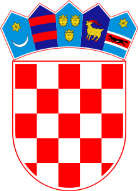 REPUBLIKA HRVATSKA	VARAŽDINSKA ŽUPANIJAOPĆINA VIDOVEC Općinsko vijećeKLASA: 320-01/20-01/03URBROJ: 2186-10-01/1-23-56Vidovec, 22. svibnja 2023.Na temelju članka 29. Zakona o poljoprivrednom zemljištu („Narodne novine“ br. 20/18, 115/18, 98/19 i 57/22) i članka 31. Statuta Općine Vidovec („Službeni vjesnik Varaždinske županije“ br. 20/21) Općinsko vijeće Općine Vidovec na 18. sjednici održanoj dana 22. svibnja 2023. godine donosiODLUKUo donošenju Programa raspolaganja poljoprivrednim zemljištem u vlasništvu Republike Hrvatske za Općinu VidovecČlanak 1.Donosi se Program raspolaganja poljoprivrednim zemljištem u vlasništvu Republike Hrvatske za Općinu Vidovec, koji se nalazi u prilogu ove Odluke i čini njen sastavni dio.Članak 2.Na prijedlog Programa raspolaganja iz članka 1. ove Odluke Ministarstvo Republike Hrvatske dalo je svoju prethodnu suglasnost, KLASA: 945-01/20-01/1035, URBROJ: 525-06/176-23-11 od 04. travnja 2023. godine.Članak 3.Ova Odluka stupa na snagu osmog dana od dana objave u „Službenom vjesniku Varaždinske županije“.OPĆINSKO VIJEĆE OPĆINE VIDOVEC                                                                                       PREDSJEDNIK                                                                                       Krunoslav Bistrović